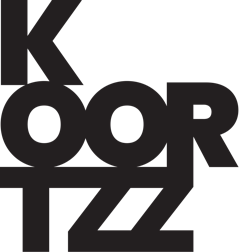 TECHNISCHE FICHEVITALSKI 
Pinguïns kunnen toch wel vliegenVoor een publiek van meer dan 50 mensen: zanginstallatie 
(versterking: 1 micro, 1 statief, 1 monitor)Voor een kleiner publiek kan het akoestischWanneer de lezing binnen doorgaat dan graag een gezellige, gefocuste belichting.Het publiek moet neerzitten!